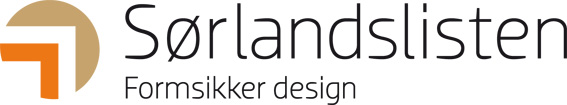 FDV – DOKUMENTASJONDato:Prosjekt:Produkt:	Glattkant/skarpkant i gjennomfarget MDF, lakkertProdusent:	Sørlandslisten AS, Reddalsveien 35, 4886 GrimstadProduktbeskrivelse:Utforinger og listverk levert i gjennomfarget MDF. lakkertMiljø og BREEAM:Alle våre MDF produkter er E1 klassifisert (Formaldehyde emission E1 class – EN 13986)    og inneholder IKKE stoffer på A20 listen i BREEAM-NOR manualen (MAT 1.5 Miljøgifter). Våre produkter kan derfor anvendes i prosjekter som skal BREEAM sertifiseres.   Miljøpåvirkning:Produktet består av fornybare ressurserDet finnes ingen kjente helseskadelige påvirkninger ved produktet ferdig montert.Maling:Syreherdet to-komponent klarlakkFargekode: SCZ GreyVedlikehold:Rengjøres med lett fuktig klut, evt. med mildt såpevann (ikke Zalo etc.), tørkes av.Vanskelige flekker kan fjernes med møbelrens. Bruk av for mye vann eller rengjøringskjemikalier kan påvirke produktets utseende og egenskaper.MDF er et interiørprodukt og bør ikke komme i direkte kontakt med vann.Avfallsbehandling:Avfallstype iht. NS9431		Overflatebehandlet trevirkeHåndtering iht. NS9431		Forbrenning og energiutnyttelseOpprinnelse – Næring		Bygg og anleggKode for avfallsbehandling: 1142 – 0400 - 0600